Направьте анкету, заполненную в формате MS Word, в адрес руководителя профильной Специализированной секции 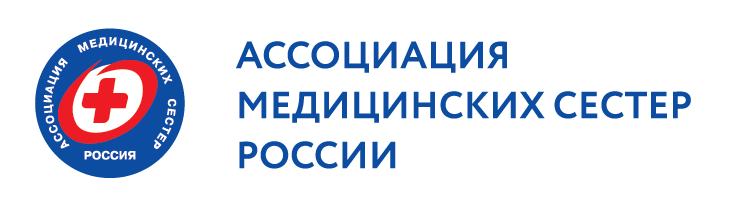 
Анкета члена Специализированной секции РАМС  Наименование секцииРегиональная ассоциация, выдвигающая специалиста в состав секцииФотография ФИО полностьюДата рождения ДолжностьМесто работыОбразование Квалификационная категорияВладение иностранными языкамиКонтакты: сотовый телефон, электронная почта